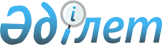 Об утверждении стандартов государственных услуг в сфере культурыПриказ Министра культуры и спорта Республики Казахстан от 22 апреля 2015 года № 146. Зарегистрирован в Министерстве юстиции Республики Казахстан 30 мая 2015 года № 11238.       В соответствии с подпунктом 1) статьи 10 Закона Республики Казахстан от 15 апреля 2013 года "О государственных услугах" ПРИКАЗЫВАЮ:      1. Утвердить:       1) стандарт государственной услуги "Выдача прокатного удостоверения на фильм" согласно приложению 1 к настоящему приказу;       2) стандарт государственной услуги "Выдача лицензии на деятельность по осуществлению археологических и (или) научно-реставрационных работ на памятниках истории и культуры" согласно приложению 2 к настоящему приказу;       3) стандарт государственной услуги "Выдача свидетельства на право временного вывоза культурных ценностей" согласно приложению 3 к настоящему приказу;       4) стандарт государственной услуги "Выдача разрешения на установление мемориальных досок" согласно приложению 4 к настоящему приказу;       5) стандарт государственной услуги "Прием заявок на присвоение звания "Народный" (образцовый) коллективам художественной самодеятельности" согласно приложению 5 к настоящему приказу.      Сноска. Пункт 1 в редакции приказа Министра культуры и спорта РК от 17.05.2019 № 139 (вводится в действие по истечении двадцати одного календарного дня после дня его первого официального опубликования).
      2. Департаменту по делам культуры и искусства Министерства культуры и спорта Республики Казахстан обеспечить:      1) в установленном законодательством порядке государственную регистрацию настоящего приказа в Министерстве юстиции Республики Казахстан;      2) в течение десяти календарных дней после государственной регистрации настоящего приказа его направление на официальное опубликование в периодических печатных изданиях и в информационно-правовой системе "Әділет";      3) размещение настоящего приказа на интернет-ресурсе Министерства культуры и спорта Республики Казахстан после его официального опубликования;      4) представление в Департамент юридической службы Министерства культуры и спорта Республики Казахстан сведений об исполнении мероприятий, предусмотренных настоящим пунктом в течение десяти рабочих дней со дня исполнения мероприятий.      3. Контроль за исполнением настоящего приказа возложить на вице-министра культуры и спорта Республики Казахстан Г. Ахмедьярова.      4. Настоящий приказ вводится в действие по истечении двадцати одного календарного дня после дня его первого официального опубликования.       "СОГЛАСОВАНО"          Министр по инвестициям и развитию          Республики Казахстан          _______________ А. Исекешев         30 апреля 2015 года       "СОГЛАСОВАНО"          Министр национальной экономики          Республики Казахстан          _______________ Е. Досаев         5 мая 2015 года Стандарт государственной услуги
"Выдача свидетельства на право временного вывоза культурных ценностей"       Сноска. Приложение 3 в редакции приказа Министра культуры и спорта РК от 17.05.2019 № 139 (вводится в действие по истечении двадцати одного календарного дня после дня его первого официального опубликования). Глава 1. Общие положения      1. Государственная услуга "Выдача свидетельства на право временного вывоза культурных ценностей" (далее - государственная услуга).      2. Стандарт государственной услуги разработан Министерством культуры и спорта Республики Казахстан (далее - Министерство).      3. Государственная услуга оказывается местными исполнительными органами областей, городов Нур-Султана, Алматы и Шымкента (далее - услугодатель).      Прием заявления и выдача результата оказания государственной услуги осуществляется через веб-портал "электронного правительства" www.e.gov.kz, www.elicense.kz (далее – портал). Глава 2. Порядок оказания государственной услуги      4. Срок оказания государственной услуги с момента обращения на портал физических и юридических лиц (далее – услугополучатель) – 5 (пять) рабочих дней.      Услугодатель в течении одного рабочего дня с момента получения документов услугополучателя проверяет полноту представленных документов.      В случае установления факта неполноты представленных документов услугодатель в указанные сроки дает мотивированный отказ в дальнейшем рассмотрении заявления.      5. Форма оказания государственной услуги: электронная (полностью автоматизированная).       6. Результат государственной услуги – свидетельство на право временного вывоза культурных ценностей по форме согласно приложению 2 к Правилам выдачи свидетельства на право временного вывоза культурных ценностей, утвержденными приказом Министра культуры и спорта Республики Казахстан от 22 января 2015 года № 19, зарегистрированного в Реестре государственной регистрации нормативных правовых актов Республики Казахстан 24 февраля 2015 года за № 10320 (далее - Правила) либо мотивированный ответ об отказе в оказании государственной услуги по основаниям, предусмотренным пунктом 10 настоящего стандарта государственной услуги.      Форма предоставления результата оказания государственной услуги: электронная.      Результат оказания государственной услуги направляется и хранится в "личном кабинете" услугополучателя в форме электронного документа, подписанного электронной цифровой подписью (далее – ЭЦП) уполномоченного лица услугодателя.      7. Государственная услуга оказывается бесплатно.      8. График работы портала - круглосуточно, за исключением технических перерывов в связи с проведением ремонтных работ.      При обращении услугополучателя после окончания рабочего времени, в выходные и праздничные дни согласно трудовому законодательству Республики Казахстан, прием заявлений и выдача результатов оказания государственной услуги осуществляется следующим рабочим днем.      9. Перечень документов, необходимых для оказания государственной услуги при обращении услугополучателя (либо уполномоченного представителя) на портал:      заявление в форме электронного документа согласно приложению к настоящему стандарту государственной услуги, удостоверенного ЭЦП услугополучателя;      электронные копии документов, подтверждающих право собственности на предмет, предполагаемого к вывозу как культурная ценность либо культурную ценность (далее-предмет);      электронная копия договора о целях и условиях нахождения предмета (к договору на иностранном языке прилагается перевод на казахском и (или) русском языках);      электронные цветные фотографии предмета, обозреваемого с лицевой и оборотной стороны, подлежащего экспертизе (2 штуки).      электронная копия приказа руководителя организации о возложении ответственности на определенное лицо за сохранность культурных ценностей на период временного вывоза – для юридических лиц.      Заявитель указывает в Заявлении информацию о вывозимом товаре согласно разделу 21 группы 97 Единой Товарной номенклатуры внешнеэкономической деятельности Евразийского экономического союза и Единого таможенного тарифа Евразийского экономического союза, утвержденной Решением Совета Евразийской экономической комиссии от 16 июля 2012 года № 54.      Сведения о документах, удостоверяющих личность, о государственной регистрации (перерегистрации) в качестве юридического лица, о государственной регистрации в качестве индивидуального предпринимателя, являющиеся государственными электронными информационными ресурсами, услугодатель получает из соответствующих государственных информационных систем – через шлюз "электронного правительства".      При сдаче услугополучателем всех необходимых документов – в "личном кабинете" в истории обращений услугополучателя отображается статус о принятии заявления для оказания государственной услуги.       В случае установления полноты услугодатель уведомляет в "личном кабинете" услугополучателя о необходимости предоставления предмета для рассмотрения экспертной комиссией по временному вывозу культурных ценностей (далее-Комиссия), созданной в соответствии с подпунктом 6) статьи 8 Закона Республики Казахстан от 15 декабря 2006 года "О культуре" (далее-Закон).      После уведомления услугополучатель в течение одного рабочего дня предоставляет предмет в услугодателю, согласно пунктам 7 и 8 Правил.      10. Основаниями для отказа в оказании государственной услуги являются:      1) установление недостоверности документов, представленных услугополучателем для получения государственной услуги, и (или) данных (сведений), содержащихся в них;      2) отрицательное экспертное заключение комиссии;      3) неудовлетворительное физическое состояние вывозимых культурных ценностей, за исключением случаев временного вывоза их в целях реставрации;      4) нахождение культурных ценностей в международном и (или) государственном розыске;       5) несоответствие целям временного вывоза культурных ценностей, указанным в пункте 1 статьи 35 Закона. Глава 3. Порядок обжалования решений, действий (бездействия) услугодателя и (или) его должностных лиц по вопросам оказания государственной услуги      11. При обжаловании решений, действий (бездействия) услугодателя и (или) его должностных лиц по вопросам оказания государственных услуг жалоба подается на имя руководителя услугодателя по адресу оказания государственной услуги, размещенного на интернет-ресурсе www.mks.gov.kz, либо по адресу: 010000, город Нур-Султан, Есильский район, проспект Мәңгілік ел, дом 8, здание "Дом министерств", подъезд № 15.      Жалоба подается в письменной форме по почте, посредством портала, либо нарочно через канцелярию услугодателя.      В жалобе, которая подписывается услугополучателем, указывается:      1) для физического лица – фамилия, имя, отчество (при наличии), почтовый адрес;      2) для юридического лица – наименование, почтовый адрес, исходящий номер и дата.      Подтверждением принятия жалобы является ее регистрация (штамп, входящий номер и дата) в канцелярии услугодателя или соответствующего местного исполнительного органа области, городов республиканского значения, столицы.      Жалоба услугополучателя, поступившая в адрес услугодателя, подлежит рассмотрению в течение 5 (пяти) рабочих дней со дня ее регистрации.      Мотивированный ответ о результатах рассмотрения жалобы направляется услугополучателю по почте либо выдается нарочно в канцелярии услугодателя.      Также информацию о порядке обжалования действий (бездействия) работника услугодателя можно получить по телефону Единого контакт-центра по вопросам оказания государственных услуг: 1414, 8 800 080 7777, либо на портале.      При отправке жалобы через портал услугополучателю из "личного кабинета" доступна информация об обращении, которая обновляется в ходе обработки обращения услугодателем (отметки о доставке, регистрации, исполнении, ответ о рассмотрении или отказе в рассмотрении жалобы).      В случае несогласия с результатами оказанной государственной услуги услугополучатель может обратиться с жалобой в уполномоченный орган по оценке и контролю за качеством оказания государственных услуг.      Жалоба услугополучателя, поступившая в адрес уполномоченного органа по оценке и контролю за качеством оказания государственных услуг, подлежит рассмотрению в течение 15 (пятнадцати) рабочих дней со дня ее регистрации.      12. В случаях несогласия с результатами оказанной государственной услуги, услугополучатель имеет право обратиться в суд в установленном законодательством Республики Казахстан порядке. Глава 4. Иные требования с учетом особенностей оказания государственной услуги      13. Особенности оказания государственной услуги услугополучателям с ограниченными возможностями: на портале доступна версия для слабовидящих.      14. Адреса мест оказания государственной услуги размещены на:      1) интернет-ресурсе Министерства – www.mks.gov.kz;      2) портале.      15. Услугополучатель имеет возможность получения государственной услуги в электронной форме через портал при условии наличия ЭЦП.      16. Услугополучатель имеет возможность получения информации о порядке и статусе оказания государственной услуги в режиме удаленного доступа посредством "личного кабинета" портала, а также единого контакт-центра по вопросам оказания государственных услуг: 1414, 8 800 080 7777.      17. Контактные телефоны справочных служб по вопросам оказания государственной услуги указаны на интернет-ресурсах услугадателя, в разделе "Государственные услуги". Единый контакт-центр по вопросам оказания государственных услуг: 1414, 8 800 080 7777.                                      ЗАЯВЛЕНИЕ       Прошу выдать свидетельство на право временного вывоза культурных 
ценностей 
1) ______________________________________________________________
2) ______________________________________________________________
Цель вывоза: ____________________________________________________
____________________________________________________________________ 
       (местонахождение и наименование страны)
3) _____________________________________________________________
       (описание, Код товара в ТН ВЭД ЕАЭС *из раздела 21 группа 97)
4) _____________________________________________________________ 
       (Единица измерения, применяемые в ТН ВЭД ЕАЭС *) 
5) _____________________________________________________________
                         (количество)
Данные заявителя: ______________________________________________
                   (дата рождения, гражданство, номер паспорта или
             удостоверения личности, дата его выдачи, местожительство,
       контактный телефон, реквизиты физического и юридического лица)
____________________________________________________________________
       Согласен на использование сведений, предусмотренных стандартом
государственной услуги "Выдача свидетельства на право временного вывоза
культурных ценностей", составляющих охраняемую законом тайну,
содержащихся в информационных системах.
       Подпись заявителя ___________________ Дата _________________________
       * Единая Товарная номенклатура внешнеэкономической деятельности
Евразийского экономического союза и Единого таможенного тарифа
Евразийского экономического союза Стандарт государственной услуги 
"Выдача разрешения на установление мемориальных досок"       Сноска. Приказ дополнен приложением 4 в соответствии с приказом Министра культуры и спорта РК от 17.05.2019 № 139 (вводится в действие по истечении двадцати одного календарного дня после дня его первого официального опубликования). Глава 1. Общие положения      1. Государственная услуга "Выдача разрешения на установление мемориальных досок" (далее - государственная услуга).      2. Стандарт государственной услуги разработан Министерством культуры и спорта Республики Казахстан (далее - Министерство).      3. Государственная услуга оказывается местными исполнительными органами областей, городов Нур-Султана, Алматы и Шымкента (далее - услугодатель).      Прием заявления и выдача результата оказания государственной услуги осуществляется через канцелярию услугодателя. Глава 2. Порядок оказания государственной услуги      4. Срок оказания государственной услуги с момента сдачи пакета документов физическими и юридическими лицами (далее – услугополучатель) услугодателю – 30 (тридцать) календарных дней.      Услугодатель в течении двух рабочих дней с момента получения документов от физических и юридических лиц (далее - услугополучатель) проверяетполноту представленных документов.      В случае установления факта неполноты представленных документов услугодатель в указанные сроки дает письменный мотивированный отказ в дальнейшем рассмотрении заявления.      5. Форма оказания государственной услуги: бумажная.       6. Результат государственной услуги – разрешение на установление мемориальной доски по форме согласно приложению 2 к Правилам установления мемориальных досок, утвержденным Приказом Министра культуры и спорта Республики Казахстан от 16 ноября 2015 года № 356, зарегистрированного в Министерстве юстиции Республики Казахстан 14 декабря 2015 года № 12405 (далее - Правила), либо мотивированный ответ об отказе в оказании государственной услуги по основаниям, предусмотренным пунктом 10 настоящего стандарта государственной услуги по форме согласно приложению 3 к Правилам.      Форма предоставления результата оказания государственной услуги: бумажная.      7. Государственная услуга оказывается бесплатно.      8. График работы - с понедельника по пятницу включительно, с 9.00 до 18.30 часов, перерыв на обед с 13.00 до 14.30 часов, кроме выходных и праздничных дней, согласно трудовому законодательству Республики Казахстан.      Прием заявления и выдачи результата оказания государственной услуги осуществляется с 9.00 до 17.30 часов, с перерывом на обед с 13.00 до 14.30 часов.      Государственная услуга оказывается в порядке очереди, без предварительной записи и ускоренного обслуживания.       9. Перечень документов, необходимых для получения разрешения на установление мемориальных досок при обращении услугополучателя (либо уполномоченного представителя):       1) заявление по форме согласно приложению к настоящему стандарту государственной услуги;      2) копии архивных и иных документов, подтверждающих заслугу выдающейся личности и значимость знаменательного события;      3) эскиз мемориальной доски, включающий сведения, указанные в пунктах 4 и 5 Правил;      4) письменное согласие собственника или иного законного владельца здания или сооружения, на фасадах которого предполагается установление мемориальной доски.      5) согласование уполномоченного органа в сфере охраны и использования объектов историко-культурного наследия в случаях установления мемориальной доски на фасадах здания или сооружения, являющегося памятником истории и культуры республиканского и международного значения.      10. Основаниями для отказа в выдаче разрешения на установление мемориальных досок являются:      1) установление недостоверности документов, представленных услугополучателем для получения государственной услуги, и (или) данных (сведений), содержащихся в них;      2) отрицательное заключение комиссии; Глава 3. Порядок обжалования решений, действий (бездействия) услугодателя и (или) его должностных лиц по вопросам оказания государственной услуги      11. Обжалование решений, действий (бездействия) услугодателя и (или) его должностных лиц по вопросам оказания государственной услуги: жалоба подается на имя руководителя услугодателя по адресам, указанным на интернет-ресурсе Министерства: www.mks.gov.kz, в разделе "Государственные услуги".      Жалоба подается в письменной форме по почте либо нарочно через канцелярию услугодателя.      В жалобе, которая подписывается услугополучателем, указывается:      1) для физического лица – фамилия, имя, отчество (при наличии), почтовый адрес;      2) для юридического лица – наименование, почтовый адрес, исходящий номер и дата.      Подтверждением принятия жалобы является ее регистрация (штамп, входящий номер и дата) в канцелярии услугодателя.      Жалоба услугополучателя, поступившая в адрес услугодателя подлежит рассмотрению в течение 5 (пяти) рабочих дней со дня ее регистрации. Мотивированный ответ о результатах рассмотрения жалобы направляется услугополучателюпо почте либо выдается нарочно в канцелярии услугодателя.      Также информацию о порядке обжалования действий (бездействия) работника услугодателя можно получить по телефону Единого контакт-центра по вопросам оказания государственных услуг: 1414, 8 800 080 7777.      При отправке жалобы через портал услугополучателю из "личного кабинета" доступна информация об обращении, которая обновляется в ходе обработки обращения услугодателем (отметки о доставке, регистрации, исполнении, ответ о рассмотрении или отказе в рассмотрении жалобы).      В случае несогласия с результатами оказанной государственной услуги услугополучатель может обратиться с жалобой в уполномоченный орган по оценке и контролю за качеством оказания государственных услуг.      Жалоба услугополучателя, поступившая в адрес уполномоченного органа по оценке и контролю за качеством оказания государственных услуг, подлежит рассмотрению в течение 15 (пятнадцати) рабочих дней со дня ее регистрации.      12. В случаях несогласия с результатами оказанной государственной услуги, услугополучатель имеет право обратиться в суд в установленном законодательством Республики Казахстан порядке. Глава 4. Иные требования с учетом особенностей оказания государственной услуги      13. Особенности оказания государственной услуги услугополучателям с ограниченными возможностями при обращении к услугодателю: здание оборудовано пандусами, предназначенными для доступа людей с ограниченными возможностями.      14. Адреса мест оказания государственной услуги размещены на интернет-ресурсе Министерства: www.mks.gov.kz в разделе "Государственные услуги".      15. Услугополучатель имеет возможность получения информации о порядке и статусе оказания государственной услуги посредством обращения в единый контакт-центр по вопросам оказания государственных услуг: 1414, 8 800 080 7777.      16. Контактные телефоны справочных служб по вопросам оказания государственной услуги указаны на интернет-ресурсе Министерства: www.mks.gov.kz, в разделе "Государственные услуги". Единый контакт-центр по вопросам оказания государственных услуг: 1414, 8 800 080 7777.                                      Заявление      Прошу выдать разрешение на установление мемориальной доски
_______________________________________________________________
_______________________________________________________________
                   (наименование, описание)
       Цель установления:
_______________________________________________________________
_______________________________________________________________
       Местонахождение (адрес)
_______________________________________________________________
_______________________________________________________________
_______________________________________________________________
       Данные заявителя: _________________________________________
                         (дата рождения, гражданство, номер паспорта
________________________________________________________________
       или удостоверения личности, дата его выдачи, местожительство,
________________________________________________________________
             контактный телефон или реквизиты юридического лица)
       Приложение: на _____ листах.
___________________________________________________________
       (к заявке прилагаются документы согласно пункту 6 Правил
                   установления мемориальных досок)
Подпись заявителя _________________ Дата _________________
Место для печати
(для юридического лица)
       (при наличии) Стандарт государственной услуги 
Прием заявок на присвоение звания "Народный" (образцовый)
коллективам художественной самодеятельности"        Сноска. Приказ дополнен приложением 5 в соответствии с приказом Министра культуры и спорта РК от 17.05.2019 № 139 (вводится в действие по истечении двадцати одного календарного дня после дня его первого официального опубликования). Глава 1. Общие положения      1. Государственная услуга "Прием заявок на присвоение звания "Народный" (образцовый) коллективам художественной самодеятельности" (далее – государственная услуга).      2. Настоящий стандарт государственной услуги разработан Министерством культуры и спорта Республики Казахстан (далее - Министерство).      3. Государственная услуга оказывается местными исполнительными органами областей, городов Нур-Султана, Алматы и Шымкента (далее - услугодатель).      Прием документов и выдача результатов оказания государственной услуги осуществляется через канцелярию услугодателя. Глава 2. Порядок оказания государственной услуги      4. Срок оказания государственной услуги с момента сдачи пакета документов физическими лицами (далее – услугополучатель) услугодателю – 1 (один) рабочий день.      Услугодатель в течение одного рабочего дня с момента получения документов услугополучателя проверяет полноту представленных документов.      В случае установления факта неполноты представленных документов услугодатель в указанные сроки дает письменный мотивированный отказ в дальнейшем рассмотрении заявления.      5. Форма оказания государственной услуги: бумажная.       Результат оказания государственной услуги – расписка о приеме заявки на присвоение звания "Народный" (образцовый) коллективу художественной самодеятельности по форме согласно приложению 2 к Правилам присвоения звания "Народный" (образцовый) коллективам художественной самодеятельности, утвержденным приказом Министра культуры и информации Республики Казахстан от 28 марта 2007 года № 93, зарегистрированного в Министерстве юстиции Республики Казахстан 25 апреля 2007 года № 4632 (далее - Правила), либо расписка об отказе в оказании государственной услуги по основаниям, предусмотренным пунктом 10 настоящего стандарта государственной услуги по форме согласно приложению 3 к Правилам.      Форма предоставления результата оказания государственной услуги: бумажная.      7. Государственная услуга оказывается бесплатно.      8. График работы услугодателя с понедельника по пятницу включительно с 9.00 часов до 18.30 часов, с перерывом на обед с 13.00 часов до 14.30 часов, кроме выходных и праздничных дней, согласно трудовому законодательству Республики Казахстан      Прием документов и выдача результатов оказания государственной услуги осуществляется с 09.00 часов до 17.30 часов с перерывом на обед с 13.00 часов до 14.30 часов.      Прием осуществляется в порядке очереди, без предварительной записи и ускоренного обслуживания.      9. Перечень документов, необходимых для присвоения звания "Народный" (образцовый) коллективам художественной самодеятельности при обращении услугополучателя:       1) заявка на присвоение звания "Народный" (образцовый) коллективу художественной самодеятельности по форме согласно приложению к настоящему стандарту государственной услуги, подписанная руководителем коллектива художественной самодеятельности;       2) протокол собрания коллектива художественной самодеятельности;      3) творческая характеристика на коллектив, с указанием следующей информации:      сведения о руководителях;      репертуар и план учебно-воспитательной работы на текущий год;      программу выступления коллектива;      список состава участников;      3) копии документов, свидетельствующие о получении призовых мест; материалы, опубликованные в средствах массовой информации местного и/или республиканского уровня (не менее 3 публикаций) о деятельности коллектива художественной самодеятельности.      10. Основанием для отказа в приеме заявки является предоставление услугополучателем неполного пакета документов, предусмотренных пунктом 9 к настоящему стандарту государственной услуги. Глава 3. Порядок обжалования решений, действий (бездействия) местного исполнительного органа города республиканского значения и столицы, района (города областного значения) услугодателя и (или) его должностных лиц по вопросам оказания государственных услуг      11. В случае обжалования решений, действий (бездействия) услугодателя и (или) его должностных лиц по вопросам оказания государственной услуги: жалоба подается на имя руководителя услугодателя по адресам, указанным на интернет-ресурсе Министерства: www.mks.gov.kz, в разделе "Государственные услуги".      Жалоба подается в письменной форме по почте либо нарочно через канцелярию услугодателя.      В жалобе, которая подписывается услугополучателем, указывается фамилия, имя, отчество (при наличии), почтовый адрес.      Подтверждением принятия жалобы является ее регистрация (штамп, входящий номер и дата) в канцелярии услугодателя.      Жалоба услугополучателя, поступившая в адрес услугодателя подлежит рассмотрению в течение 5 (пяти) рабочих дней со дня ее регистрации.      Мотивированный ответ о результатах рассмотрения жалобы направляется услугополучателю посредством почтовой связи либо выдается нарочно в канцелярии услугодателя.      Также информацию о порядке обжалования действий (бездействия) работника услугодателя можно получить по телефону Единого контакт-центра по вопросам оказания государственных услуг: 1414,8 800 080 7777.      При отправке жалобы через портал услугополучателю из "личного кабинета" доступна информация об обращении, которая обновляется в ходе обработки обращения услугодателем (отметки о доставке, регистрации, исполнении, ответ о рассмотрении или отказе в рассмотрении жалобы).      В случае несогласия с результатами оказанной государственной услуги услугополучатель может обратиться с жалобой в уполномоченный орган по оценке и контролю за качеством оказания государственных услуг.      Жалоба услугополучателя, поступившая в адрес уполномоченного органа по оценке и контролю за качеством оказания государственных услуг, подлежит рассмотрению в течение 15 (пятнадцати) рабочих дней со дня ее регистрации.      12. В случаях несогласия с результатами оказанной государственной услуги, услугополучатель имеет право обратиться в суд в установленном законодательством Республики Казахстан порядке. Глава 4. Иные требования с учетом особенностей оказания государственной услуги      13. Особенности оказания государственной услуги услугополучателям с ограниченными возможностями при обращении к услугодателю: здание оборудовано пандусами, предназначенными для доступа людей с ограниченными возможностями.      14. Адреса и места оказания государственной услуги размещены на интернет-ресурсе Министерства: www.mks.gov.kz в разделе "Государственные услуги".      15. Услугополучатель имеет возможность получения информации о порядке и статусе оказания государственной услуги посредством обращения в единый контакт-центр по вопросам оказания государственных услуг: 1414, 8 800 080 7777.      16. Контактные телефоны справочных служб по вопросам оказания государственной услуги указаны на интернет-ресурсе Министерства: www.mks.gov.kz, в разделе "Государственные услуги". Единый контакт-центр по вопросам оказания государственных услуг: 1414, 8 800 080 7777.                                Заявка
             на присвоение звания "Народный" (образцовый) коллективу
                         художественной самодеятельности       Прошу принять заявку на присвоение звания "Народный" (образцовый) 
коллективу художественной самодеятельности (название).
_______________________________________________________________
_______________________________________________________________
_______________________________________________________________
Приложение: на _____ листах.
(к заявке прилагаются документы согласно пункту 4 Правил присвоения
звания "Народный" (образцовый) коллективам художественной
самодеятельности)
Дата заполнения заявки _______________________
Подпись _________© 2012. РГП на ПХВ Республиканский центр правовой информации Министерства юстиции Республики КазахстанМинистркультуры и спортаРеспублики КазахстанА. МухамедиулыПриложение 3
к приказу Министра
культуры и спорта
Республики Казахстан
от 22 апреля 2015 года № 146Приложение
к стандарту государственной услуги "Выдача
свидетельства на право временного вывоза
культурных ценностей"Форма__________________________
(местный исполнительный орган области,
городов Нур-Султана, Алматы и Шымкента)
от ________________________
(фамилия, имя, отчество (при наличии) или
наименование юридического лица)Приложение 4
к приказу Министра
культуры и спорта
Республики Казахстан
от 22 апреля 2015 года № 146Приложение 
к стандарту государственной услуги "Выдача
разрешения на установление мемориальных
досок"Форма________________________
(местный исполнительный орган области,
городов Нур-Султана, Алматы и Шымкента)Приложение 5
к приказу Министра
культуры и спорта
Республики Казахстан
от 22 апреля 2015 года № 146Приложение 
Стандарт государственной услуги "Прием
заявок на присвоение звания "Народный"
(образцовый) коллективам художественной
самодеятельности"Форма________________________
Местный исполнительный орган
области, городов Нур-Султана,
Алматы и Шымкента
________________________
(фамилия, имя, отчество
руководителя коллектива
художественной самодеятельности
(фамилия, имя, отчество
при наличии)
__________________________
(адрес)